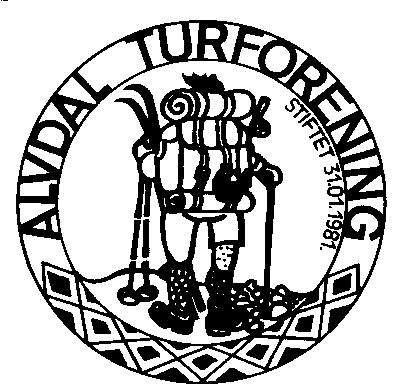 TIL MEDLEMMENEMed dette inviteres du/dere til årsmøte for 2022 i Alvdal Turforening Onsdag 30. november kl. 19.00 På Gaiasenteret i FolldalsvegenTil behandling foreligger:Årsberetning 2022Regnskap 2022Handlingsprogram 2023Medlemskontingentens størrelse for 2023 Innkomne saker Valg 2023                              Budsjett 2023Saker som ønskes tatt opp må være styret i hende senest 4 dager før årsmøtet. Mail: alvdal@turforening.noEtter årsmøte viser Bjørn Langleite bilder fra Ola Nyeggen’s store fotoarkiv med vekt på naturbilder.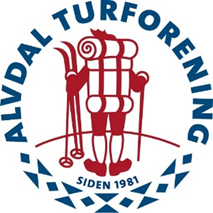 Etter ordinært årsmøte blir det også utdeling av ”Ti på topp”-bilde for alle som har klart kravet. I år for 41. gang og topp nr. 410 …..!!! Enkel servering.ALLE ØNSKES HJERTELIG VELKOMMEN!	 			Styret i Alvdal Turforening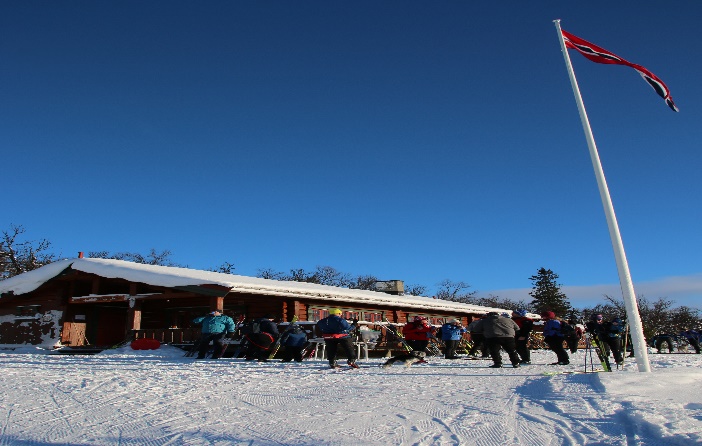 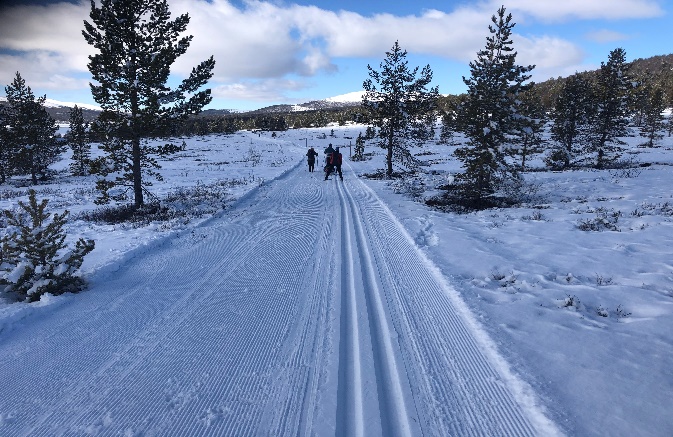 